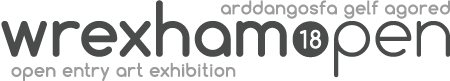 Ffurflen GaisLlenwch mewn priflythrennau os gwelwch yn ddaLlenwch y ffurflen hon a'i ebostio at: applications@wrexhamopen.comerbyn hanner nos 16 Medi 2018Sicrhewch fod y wybodaeth a gyflwynwch gyda'ch ffurflen yn gywir ac yn gyflawn gan mai dyma fydd y wybodaeth a ddefnyddir i ddisgrifio'ch darn yn yr arddangosfa.EnwEnw ArtistCyfeiriadCôd BostRhif ffônEbostBle fedra'r cyhoedd weld eich celf ar-lein?(Facebook, Twitter, Instagram, Website)Ydych chi'n 15-25 oed?	Ydw		Nac ydwRwyf wedi talu'r ffi mynediad ganlynol(Ticiwch y blwch priodol)Cyfradd lawn £15				Cyfradd consesiwn £10		Darperir Geirda Personol fel prawf o daliadMae pedwar categori sy'n gymwys ar gyfer cyfradd gonsesiwn:(Ticiwch y blwch priodol)Yr wyf yn derbyn Credyd Cynhwysol			Ydw		Nac ydwRwy'n derbyn Credyd Pensiwn Cynhwysol		Ydw		Nac ydwRwy'n fyfyriwr						Ydw		Nac ydwRwy'n dan 18 mlwydd oed				Ydw		Nac ydwNodyn: Bydd angen tystiolaeth wrth adneuo gwaithRwy’n ymgeisio ar gyfer Arddangosfa Agored Wrecsam 2018 ac rwy'n cytuno â'r telerau a'r amodau sydd ynghlwm ac rwy'n cytuno i dalu'r ffi mynediad mewn £ punoedd (GBP) yn unol â'r telerau a'r amodau hynny.DyddiadGWAITH 1EnwEnw ArtistTeitDyddiadCyfrwngMaint mewn cmHyd - os yw'n berthnasolPris gwerthu yn £ GBP SterlingNodiadau gosodMae'r canlynol yn berthnasol os yw'r gwaith hwn yn ffilm:HydLinc I weld y ffilm ar lwyfan/gwefan hygyrchGWAITH 2EnwEnw ArtistTeitDyddiadCyfrwngMaint mewn cmHyd - os yw'n berthnasolPris gwerthu yn £ GBP SterlingNodiadau gosodMae'r canlynol yn berthnasol os yw'r gwaith hwn yn ffilm:HydLinc I weld y ffilm ar lwyfan/gwefan hygyrchGWAITH 3EnwEnw ArtistTeitDyddiadCyfrwngMaint mewn cmHyd - os yw'n berthnasolPris gwerthu yn £ GBP SterlingNodiadau gosodMae'r canlynol yn berthnasol os yw'r gwaith hwn yn ffilm:HydLinc I weld y ffilm ar lwyfan/gwefan hygyrchRhowch ddatganiad ysgrifenedig am eich gwaith (hyd at 100 o eiriau).Os oes gan eich gwaith elfen o ymarfer sy'n ymwneud â chymdeithas, rhowch grynodeb o 500 gair o'ch prosiect:Os oes gan eich gwaith elfen o ymgysylltiad cymdeithasol, fe allwch gynnwys atodiad ychwanegol ar ffurf ffeil geiriau neu PDF o ddim mwy na phum tudalen o hyd, i gefnogi'ch delweddau.Amodau CystadluBeth ydy Arddangosfa Agored Wrecsam?Yn ystod yr hydref 2018 bydd cystadleuaeth gelf agored  fwyaf blaenllaw Gogledd Ddwyrain Cymru yn cael ei chynnal unwaith eto. Rydym yn awr yn gwahodd ceisiadau gan artistiaid o unrhyw gefndir sy’n gweithio ar bob lefel ar draws y DU a thu hwnt.Mae Cystadleuaeth Gelf Agored 2018 yn bartneriaeth rhwng  Tŷ Pawb ac Undegun.Mae Tŷ Pawb yn oriel fawr ar gyfer celfyddydau cyfoes, mae’n adnodd cymunedol diwylliannol sydd yn dod â'r celfyddydau a’r marchnadoedd ynghyd yn yr un lle. Mae Tŷ Pawb yn cyflwyno rhaglen gyfoes o arddangosfeydd cynhwysol a chroesawgar, prosiectau sy’n ymgysylltu’n gymdeithasol a pherfformiadau byw.Mae Undegun, sydd wedi ei leoli yn hen siop JJB Sports yn Wrecsam, yn gartref i gymuned ddeinamig o artistiaid a phobl greadigol, gan ddarparu amrywiaeth eang o stiwdios, cyfleusterau a gofod arddangos. Mae gan Undegun enw da sydd yn tyfu am arddangos talent newydd ochr yn ochr ag arddangosfeydd rhyngwladol yn cynnwys artistiaid o'r Ffindir, Unol Daleithiau America, Taiwan a'r Almaen. Bydd yr arddangosfa i’w gweld mewn amrywiaeth o leoliadau yng nghanol Wrecsam ar yr un pryd.Pryd mae’n digwydd?Caiff Arddangosfa Agored Wrecsam ei lansio ddydd Gwener 12 Hydref 2018, rhwng 6 a 8pm, a bydd enillwyr y gwobrau’n cael eu cyhoeddi yn ystod y noson. Dylai’r rhai hynny sy’n dymuno cyflwyno perfformiad ar gyfer y Gystadleuaeth Agored fod ar gael ar gyfer digwyddiad perfformiadau arbennig ddydd Sadwrn, 13 Hydref 2018.Bydd enillydd Gwobr y Bobl yn cael ei gyhoeddi ddydd Sadwrn 15 Rhagfyr 2018Bydd yr arddangosfa’n cau ddydd Sul 16 Rhagfyr 2018.Beth ydy’r Gwobrau?Mae’r gwobrau canlynol yn cyd-fynd â’r arddangosfa: Gwobr am ymarfer sy'n ymgysylltu'n gymdeithasol, £1,000Gwobr y Beirniaid, £1,000Gwobr Cyfrwng Lens, £500Gwobr Person Ifanc, £500Gwobr y Bobl, £250Yn ogystal â’r uchod, fe allai’r Beirniaid benderfynu cynnig arddangosfa i un enillydd.Panel Beirniadu Bydd y gwobrau’n cael eu dyfarnu gan y beirniaid canlynol: Thomas Dukes, Curadur Open Eye Gallery, LerpwlThomas Dukes yw’r Curadur yn Oriel Open Eye yn Lerpwl, sefydliad blaenllaw'r Gogledd-orllewin sy'n ymroddedig i ddatblygiad, ymchwil ac ysbrydoliaeth ffotograffig. Mae Oriel Open Eye yn gweithio gyda phobl i ddatblygu'r cyfleoedd a'r syniadau o ran sut y gall ffotograffiaeth arwain at ddyfodol mwy cadarnhaol i bawb, ar ôl datblygu rhwydwaith ar gyfer ymarferwyr ffotograffig sy'n ymwneud â'r gymdeithas.Rabab Ghazoul, Artist a Chyd-gyfarwyddwr Sefydlol Gentle/Radical, CaerdyddMae Ghazoul yn artist gweledol a aned yn Irac, ond sydd bellach yn seiliedig yng Nghaerdydd. Dechreuodd Rabab trwy wneud theatr arbrofol cyn newid i ymarfer sydd bellach yn cynnwys fideo, perfformiad, testun a gosodiad ac yn aml mae hi’n archwilio’r elfen wleidyddol yn ei gwaith. Simon Job, Artist ac Enillydd Gwobr Agored Wrecsam 2017  ‘mae fy ymarfer stiwdio yn cylchdroi o amgylchedd y berthynas rhwng amgylcheddau, deunyddiau a gwneud marciau, yn gydwybodol ac yn anymwybodol... Mae ffotograffiaeth bob amser yn chwarae rhan ganolog yn fy nghyfrwng gwaith... Fy nod yn y pen draw yw dadorchuddio rhywbeth llai cyffyrddadwy am fy nhestun’.Faint ydy cost arddangos?Y ffi am gystadlu yw £15 fesul artist, yn cynnwys TAW  (gyda ffi rhatach o £10 yn cynnwys TAW ar gyfer y digyflog). Caniateir i bob artist gyflwyno uchafswm o dri darn o waith. Os ydych yn cymryd rhan am y pris rhatach o £10 bydd angen prawf adnabod wrth i chi gyflwyno eich gwaith. Ni fydd y ffi yn cael ei ad-dalu.Pryd ga i wneud cais?Mae’r arddangosfa ar agor i bob artist sy’n gweithio mewn unrhyw gyfrwng neu fformat. Nid oes unrhyw gyfyngiadau daearyddol nac oedran.  Gall artistiaid gyflwyno hyd at dri darn o waith.  Dylai’r gwaith fod wedi ei gwblhau gan yr artist ei hun yn ystod y tair blynedd ddiwethaf a dylai fod ar gael i’w arddangos o ddydd Gwener 28 Medi 2018 ymlaen.Pryd alla i wneud cais?Gellir cyflwyno ceisiadau rŵan, drwy’r ddolen ar y wefan hon.  Rydym yn derbyn ceisiadau hyd at hanner nos, nos Sul 16 Medi 2018.  Byddwn yn rhoi gwybod i chi a yw eich gwaith chi wedi cael ei ddewis ai peidio erbyn dydd Iau, 27 Medi 2018.Beth yw'r broses ymgeisio?Os hoffech gymryd rhan yng Nghystadleuaeth Gelf Agored Wrecsam 2018,  dyma’r broses i’w dilyn:Cliciwch ar y botwm ‘cyflwyno cais/submit entry’ ar y wefan hon.  Bydd hyn yn mynd a chi i borth talu diogel.Dilynwch y cyfarwyddiadau ar y sgrin i dalu ar-lein a bydd derbynneb yn cael ei hanfon atoch ar e-bost.Wedi hynny byddwch yn cael cyfeirnod unigryw.  Gwnewch nodyn ohono.Cliciwch ar y botwm ‘ffurflen gais/application form’ ar y wefan hon.Lawrlwythwch y ffurflen gais fel ffeil PDF.Nodwch eich cyfeirnod unigryw yn y man priodol ar y ffurflen gais.Llenwch y ffurflen a’i hanfon drwy e-bost, gyda’ch lluniau at: applications@wrexhamopen.comRhowch eich enw, llythrennau blaen eich enw a’ch cyfeirnod unigryw gyferbyn â’r ‘pwnc’ yn yr e-bost.Argraffwch gopi o’r Ffurflen Gais a dewch â hi gyda chi pan fyddwch yn dod a’ch gwaith atom.Dyddiad cau ar gyfer ceisiadau: hanner nos, 16 Medi 2018Y broses o gyflwyno ceisiadau drwy e-bostNi ddylai ffeiliau delweddau fod yn fwy nag 1MB, dylent fod yn 300dpi ac ar ffurf JPGGellir cynnwys delwedd sengl ar gyfer pob darn a gyflwynir, hyd at uchafswm o dri gwaith celf.Os oes gan eich gwaith elfen o ymgysylltiad cymdeithasol, fe allwch gynnwys atodiad ychwanegol ar ffurf ffeil geiriau neu PDF o ddim mwy na phum tudalen o hyd, i gefnogi'ch delweddau.Anfonwch dim mwy na phum atodiad gyda'ch e-bost.Os ydych chi'n cyflwyno ffilm, dylech gynnwys dolen i lwyfan hygyrch.Anfonwch un e-bost yn unig.Cofiwch atodi eich Ffurflen Gais at un ohonynt. Ysgrifennwch eich enw a'ch cyfeirnod unigryw ym mlwch pwnc yr e-bost.Dewch a’ch rhif cyfeirnod unigryw pan fyddwch chi'n gadael eich gwaith celf hefo ni.Ni fydd y trefnwyr yn mynd i mewn i ddelio ag unrhyw drydydd partïon, megis orielau masnachol neu gynrychiolwyr artistiaid.Ni fydd gweithiau 2D mewn fframiau clip yn cael ei dderbyn.Anfonwch eich e-bost at: applications@wrexhamopen.comOs bydd arnoch angen cymorth i gyflwyno eich cais ar-lein, byddwn yn cynnal sesiynau cefnogi yn Undegun ar y dyddiau canlynol:dydd Mercher 5 Medi, rhwng 1pm a 3pm.dydd Sadwrn  8 Medi, rhwng 10am a 12hdOs na allwch ddod i un o’r sesiynau hyn ond bod arnoch angen cymorth, rhowch wybod i ni ac fe wnawn ein gorau i drefnu help ar eich cyfer.Pryd ga i adael fy ngwaith gyda chi?Bydd Tŷ Pawb ar agor i chi ddod a’ch gwaith atom ar y dyddiau canlynol:Dydd Gwener, 28 Medi 2018, rhwng 10am a 5pmDydd Sadwrn, 29 Medi 2018, rhwng  10am  a  5pmGofalwch eich bod wedi rhoi label ar du ôl eich gwaith gyda’i deitl, eich enw chi a’ch manylion cyswllt cyn i chi ei adael.Sut ddylwn i baratoi fy ngwaith?Fe ddylai eich gwaith fod wedi’i gwblhau ac yn barod i’w arddangos neu’i osod. Cofiwch gynnwys unrhyw glipiau drych neu ddyfeisiau eraill, fel y gellir rhoi’r gwaith yn ei le ar unwaith. Ar gyfer gwaith sydd angen gwaith mwy technegol i’w osod, rhowch fanylion cynhwysfawr ynglŷn â sut yr hoffech i’r gwaith ymddangos; mewn rhai achosion, mae’n bosib y bydd gofyn i artistiaid osod eu gwaith eu hunain yn ei le.Gwnewch yn siwr bod y wybodaeth rydych yn ei chynnwys gyda’ch ffurflen yn fanwl gywir a chyflawn, gan mai dyma’r wybodaeth gaiff ei defnyddio i ddisgrifio eich darn o waith yn yr arddangosfa. Hawlfraint DelweddauDrwy gyflwyno’r Ffurflen Gais rydych yn rhoi caniatâd i ni ddefnyddio delweddau o’ch gwaith i ddibenion cyhoeddusrwydd ar-lein ac mewn print. Efallai hefyd y byddwn yn defnyddio’r delweddau hyn ar wefannau Tŷ Pawb a Chyngor Bwrdeistref Sirol Conwy (CBSC) ac unrhyw dudalennau Facebook, Twitter, Instagram, Pinterest neu Flogiau cysylltiedig.  Eiddo’r artist fydd yr hawlfraint o hyd.Gwerthu gweithiau celfRydym yn annog artistiaid i werthu eu gwaith.  A wnewch chi nodi ar y ffurflen gais a yw eich gwaith ar werth ai peidio.   Bydd comisiwn o  30%  + TAW yn cael ei dynnu o bris waith sy’n cael ei werth. Wrth brisio eich gwaith felly cofiwch  am y comisiwn  a fydd yn daladwy os ydych yn ei werthu  a rhowch bris sy’n adlewyrchu hynny yn y ffurflen gais mewn £Sterling (GBP).Yswiriant ac atebolrwyddBydd artistiaid yn arddangos eu gwaith ar eu menter eu hunain. Ni fydd y trefnwyr yn gyfrifol am yswirio’r gwaith wrth iddo gael ei gludo i’r arddangosfa nac yn ystod yr arddangosfa. Er y bydd staff yn gwneud eu gorau i drin gwaith gyda’r gofal mwyaf, ni fydd y trefnwyr yn gyfrifol am unrhyw ddifrod neu golledion  sy’n digwydd pan fydd gwaith yn cael ei gludo, ei drin neu ei osod.  Mae’r trefnwyr yn neilltuo’r hawl i beidio ag arddangos gwaith y credir ei fod yn beryglus neu’n dramgwyddus.Dychwelyd GwaithBydd yr holl weithiau celf ar gael i’w casglu o Dŷ Pawb ar y dyddiau canlynol:dydd Iau 20 Rhagfyr 2018, rhwng 10am a 5pmdydd Gwener 21 Rhagfyr 2018, rhwng 10am a 5pmNodwch os gwelwch yn dda:  bydd gwaith nad yw’n cael ei gasglu ar un o’r dyddiau hyn, heb ganiatâd ymlaen llawn, yn cael ei waredu.Gwybodaeth bellachRydym yn diffinio  ‘ymarfer sy’n ymgysylltu’n gymdeithasol’ fel ‘cyfrwng celf sy’n canolbwyntio ar ymgysylltiad drwy ryngweithio dynol a  sgyrsiau cymdeithasol’.  Nod celf sy’n ymgysylltu’n gymdeithasol yw creu newid cymdeithasol a/neu wleidyddol drwy gydweithio ag unigolion i greu celf gyfranogol.  Enghraifft ddiweddar amlwg yw’r prosiect Granby Four Streets gan Assemble, a enillodd y Gwobr Turner 2015.https://www.tate.org.uk/whats-on/other-venue/exhibition/turner-prize-2015/turner-prize-2015-artists-assembleDim ond gan y trefnwyr mewn perthynas â’r arddangosfa hon y defnyddir eich  manylion cyswllt ac unrhyw wybodaeth arall a rowch,  ac ni fyddant yn cael eu rhannu gydag unrhyw un. O dan ddeddfwriaeth Diogelu Data, mae gennym ddyletswydd gyfreithiol i ddiogelu unrhyw ddata a gyflwynir gennych.Gellir cadw'r wybodaeth hon ar ffeiliau ysgrifenedig neu ar gyfrifiadur ac fe'i defnyddir i gyflwyno gwasanaethau'r Cyngor. Dim ond y wybodaeth leiaf a ofynnir amdani a'i chadw, a chaiff ei chadw dim ond tra bo'i hangen.Caiff gwybodaeth a gesglir gan Gyngor Bwrdeistref Sirol Wrecsam ei storio a'i phrosesu mewn databasau ym meddiant Cyngor Bwrdeistref Sirol Wrecsam yn unig.Ni fyddwn yn rhoi eich gwybodaeth bersonol chi, a geir trwy gyfrwng y wefan, i gwmnïau eraill nac i unigolion oni ofynnir am hynny dan y gyfraith.Unrhyw gwestiynau?Am fwy o wybodaeth, cysylltwch â:Anders Pleass, Cydlynydd Cystadleuaeth Gelf Agored Wrecsam 2018: anders@wrexhamopen.comAmserlenCeisiadau ar agor:				15 Awst 2018Gweithdy cais:				5 Medi 2018, 1 – 3yhGweithdy cais:				8 Medi 2018, 10yb – 12hanner dyddDyddyad olaf ar gyfer ceisiadau:		16 Medi 2018, hanner nosY broses ddethol:				21 – 22 Medi 2018Artistiaid wedi eu hysbysu o'r canlyniad:	26 Medi 2018Gwaith celf yn barod i'w gyflwyno gan:	27 Medi 2018Cyflwyno gwaith celf:			28 / 29 Medi 2018, 10am – 5yhGosod arddangosfa:			1 – 11 Hydref 2018lansio arddangosfeydd a gwobrau:		12 Hydref 2018, 6 – 8yh arddangosfa agored i'r cyhoedd:		13 Hydref 2018, 10amDiwrnod y digwyddiadau:			13 Hydref 2018, amseriadau i'w cadarnhauDigwyddiad gwobr y bobl:			15 Rhagfyr 2018, amser i'w gadarnhauArddangosfa yn cau:			16 Rhagfyr 2018, 4hyEwch i lawr o'r arddangosfa:		15 – 19 Rhagfyr 2018Casgliad dychwelyd o waith celf yn ôl:	20 / 21 Rhagfyr 2018